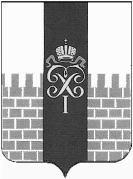 МЕСТНАЯ АДМИНИСТРАЦИЯ МУНИЦИПАЛЬНОГО ОБРАЗОВАНИЯ ГОРОД ПЕТЕРГОФ___________________________________________________________________________________ПОСТАНОВЛЕНИЕ  «22» 08.2022 г.	                                                                 № 95                                                «О внесении изменений в постановление местной администрации муниципального образования город Петергоф от 29.10.2021 №123 «Об утверждении ведомственной целевой программы «Текущий ремонт и содержание дорог, расположенных в пределах границ муниципального образования город Петергоф, в соответствии с перечнем, утверждённым Правительством Санкт-Петербурга на 2022 год» (с изменениями от 29.07.2022 №83)В соответствии с Бюджетным  кодексом  Российской Федерации, Положением о бюджетном процессе в муниципальном образовании город Петергоф, Постановлением местной администрации муниципального образования город Петергоф  № 150 от 26.09.2013 «Об утверждении  Положения о Порядке разработки, реализации и оценки эффективности муниципальных программ и о Порядке разработки и реализации ведомственных целевых программ и планов по непрограммным расходам местного бюджета муниципального образования город Петергоф»,  местная администрация муниципального образования город Петергоф   	П О С Т А Н О В Л Я Е Т:Внести изменения в постановление местной администрации муниципального образования город Петергоф от 29.10.2021 № 123 «Об утверждении ведомственной целевой программы «Текущий ремонт и содержание дорог, расположенных в пределах границ муниципального образования город Петергоф, в соответствии с перечнем, утверждённым Правительством Санкт-Петербурга на 2022 год» (с изменениями от 29.07.2022 №83) согласно приложению  к настоящему Постановлению.Приложения №1,2,3-1,4 к ведомственной целевой программе оставить без изменений.Постановление вступает в силу с даты официального опубликования.Контроль над исполнением настоящего постановления оставляю за собой.Глава местной администрациимуниципального образования город Петергоф                                      Т. С. Егорова     Приложение  к Постановлению МА МО город Петергоф от 22.08.2022г № 95Приложение №3 к ведомственной целевой программе                                                                                                                                                  УтвержденоГлава МА МО г.Петергоф______________/Т.С.Егорова/                                                                 « ____ »__________2022г.ВЕДОМСТВЕННАЯ ЦЕЛЕВАЯ   ПРОГРАММА«Текущий ремонт и содержание дорог, расположенных в пределах границ муниципального образования город Петергоф, в соответствии с перечнем, утверждённым Правительством Санкт-Петербурга на 2022 год»1. Цели и задачи программы:- приведение в надлежащий вид дорог, расположенных в пределах границ муниципального образования г. Петергоф- улучшение внешнего облика территории муниципального образования г. Петергоф- снижение травматизма пешеходов из-за выбоин и неровностей асфальтобетонного покрытия тротуаров - снижение риска и числа ДТП, травматизма участников дорожного движения- защита имущества граждан, в т.ч. автомобилей, велосипедов от поломок и повреждений- создание условий участникам дорожного движения для безопасного передвижения по дорогам.2. Заказчик программы (ответственный исполнитель): местная администрация муниципального образования город Петергоф (отдел городского хозяйства).3. Ожидаемые конечные результаты реализации целевой программы:Содержание и текущий ремонт дорог группы В -20190 м2,  группы Г 304038 м2,  группы Д -11615 м 2,  группы Е -1409 м2.Содержание и текущий ремонт тротуаров класс 1- 21332 м2, класс 2 – 20467 м2.Сроки реализации целевой программы: I-IYкв. 2022 г.Перечень мероприятий целевой программы, ожидаемые конечные результаты реализации и необходимый объем финансирования:Приложение № 3 К п.2.7кк п.тверждаюРасчет стоимости выполнения работ по содержанию дорог, расположенных в пределах границ муниципального образования город Петергоф по п.3       Главный специалист ОГХ                                                     Ж.Н. Чиж№п/пНаименование мероприятияОжидаемые конечные результатыОжидаемые конечные результатыСрок исполнения мероприятияНеобходимый объём финансирования(тыс.руб.)№п/пНаименование мероприятияЕдиница измеренияКол-воСрок исполнения мероприятияНеобходимый объём финансирования(тыс.руб.)Ремонт дорогРемонт дорогРемонт дорогРемонт дорогРемонт дорогРемонт дорог1.1Текущий ремонт проезжей части по ул. Демьяна Бедногом210528I-III кварталы 202213743,71.2Текущий ремонт проезжей части частично по ул. Александровской- Средний пер.м22543I-III кварталы 202213743,71.3Замена водопропускных труб по ул. Пугачева д.16а и Огороднойм222I-III кварталы 202213743,71.4Замена водопропускной трубы по ул. Дзержинского д.64м214I-III кварталы 202213743,71.5Замена водопропускных труб по ул. Прогонной д.2, д.12м224I-III кварталы 202213743,71.6Текущий ремонт проезжей части по ул. Степана Разинам22600I-III кварталы 202213743,71.7Текущий ремонт проезжей части и замене водопропускной трубы напротив д.21 по ул. Сергиевской м23267I-III кварталы 202213743,72.1Уборка проезжей части автомобильных дорог группы В м220190I-IV кварталы 2022 года74600,02.2Уборка проезжей части автомобильных дорог группы Гм2304038I-IV кварталы 2022 года74600,02.3Уборка проезжей части автомобильных дорог группы Дм211615I-IV кварталы 2022 года74600,02.4Уборка автомобильных дорог группы Ем21409I-IV кварталы 2022 года74600,02.5Уборка тротуаров 2 класса   м220467I-IV кварталы 2022 года74600,02.6Уборка тротуаров 1 класса   м221332I-IV кварталы 2022 года74600,03Содержание дорог, расположенных в пределах границ муниципального образования город Петергофм2379051I-IV кварталы 2022 года28900,84Оказание услуг по разработке технической документации на текущий ремонт дорог, расположенных на территории муниципального образования город Петергоф в 2022 году2019 году20192019пяснительную записку.услуга6I-IV кварталы 2022года792,05Восстановительная стоимость зеленых насаждений50.0ВСЕГО по программе:118086,5Наименование мероприятияЕд.изм Кол-во Общая стоимость, руб.содержание дорог, расположенных в пределах границ муниципального образования город Петергоф м238037328900738,3Проведение вырубок деревьев по ул. Дзержинского д.21 и ул. Скороходовской между домами 1 и 3шт328900738,3ИТОГО:28900738,3